SOLIDES Tout le cours en vidéo : https://youtu.be/BQCSn5YMc6s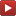 Partie 1 :  Les différents solidesVocabulaire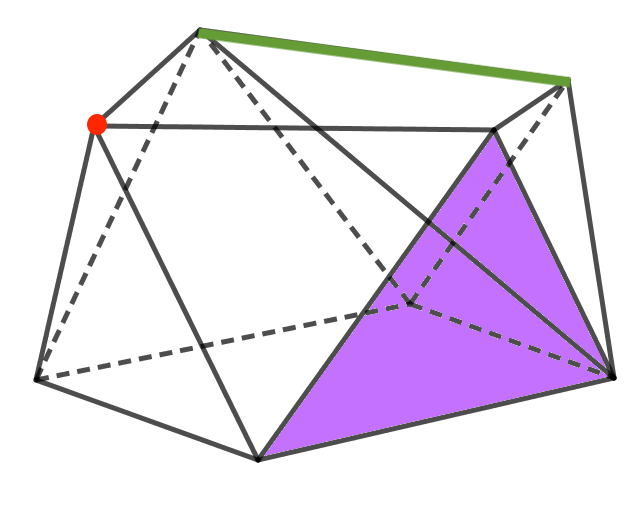 Solides particuliersPAVÉ DROIT		        CUBE		       PRISME		     CYLINDRE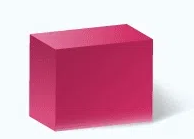 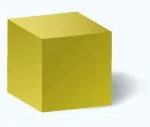 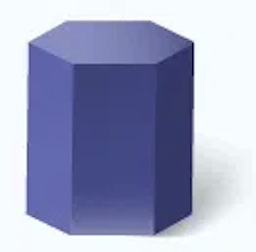 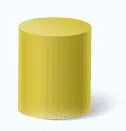 PYRAMIDE		       CÔNE		      BOULE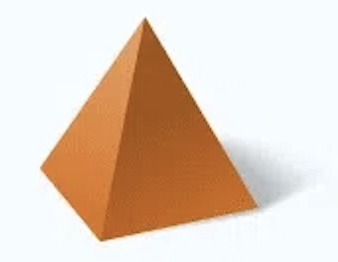 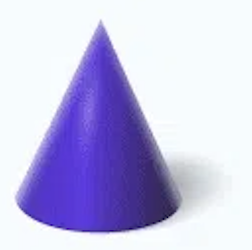 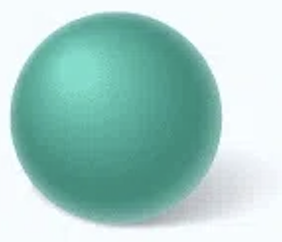 		La base est un polygone	       La base est un disqueA noter : Le pavé droit se nomme également le parallélépipède rectangle.Représentation en perspectiveDéfinition :La perspective utilisée en mathématiques s’appelle la perspective cavalière.Elle permet de représenter un solide sur une feuille.Méthode : Représenter un solide en perspective Vidéo https://youtu.be/i7PtsYJhs6gDessiner un pavé droit en perspective :a) sur un quadrillageb) sur une feuille blanche.Correctiona) Sur quadrillage : Étape 1                     Étape 2                   Étape 3                    Étape 4                  Étape 5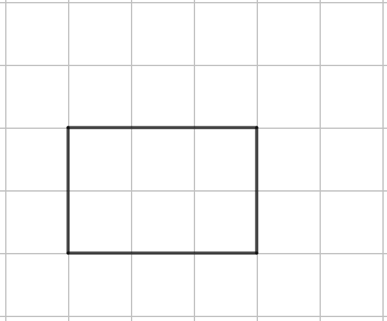 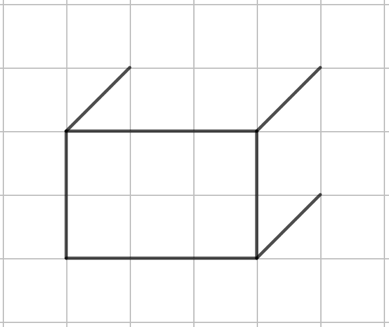 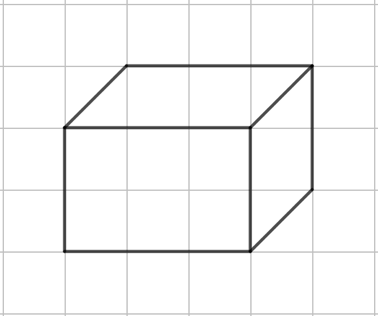 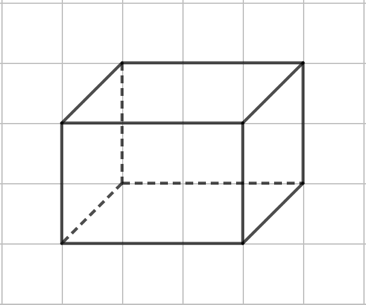 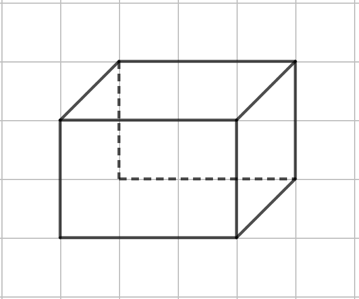 b) Sur feuille blanche Étape 1 : Tracer un rectangle en vraie grandeur.Étape 2 : Tracer trois segments parallèles et de même longueur (arêtes fuyantes).Les arêtes fuyantes sont représentées environ deux fois plus petite que dans la réalité en suivant un angle d’environ 30° par rapport à l’horizontale.Étape 3 : Relier la 2e extrémité de ces trois segments.Étape 4 : Finir la face cachée qui est un rectangle semblable au rectangle « avant ».Étape 5 : Tracer la dernière arête cachéeLe prismeLe mot vient du grec prisma = scier.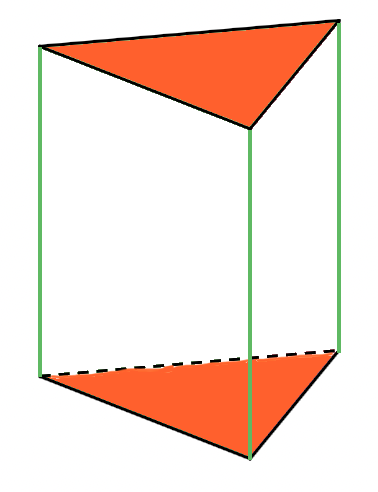 Un prisme est un solide dont les bases sont des polygones identiques.Dans le prisme ci-contre, les bases sont des triangles. Les faces latérales sont des rectangles.Les arêtes latérales ont toutes la même longueur et sont parallèles. Elles correspondent à la hauteur du prisme.                          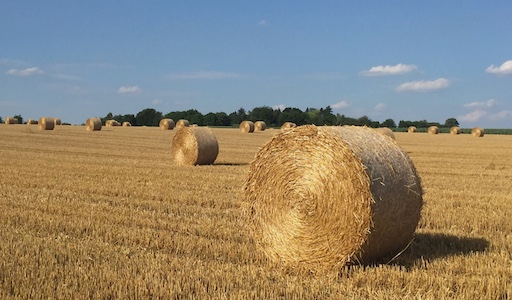 Le cylindreLe mot kylindros désignait en grec un rouleau. Le mot devient cylindrus en latin puis chilindre  en ancien français.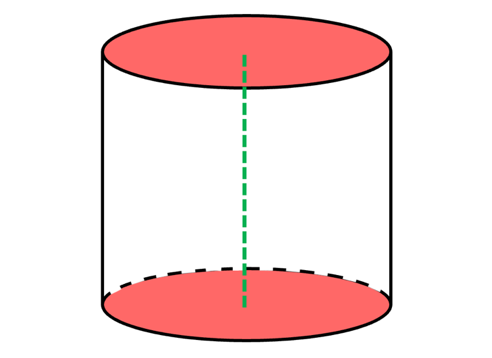 Un cylindre est solide droit dont les bases sont des disques de même rayon.La hauteur d’un cylindre est la longueur joignant les centres des bases.				Remarque :On obtient un cylindre en faisant tourner un rectangle autour d’un de ses côtés.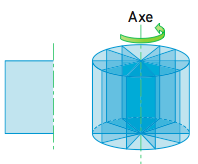 Partie 2 : Patrons de solidesPavé droit➤ Patron d’un pavé droit qui se déplie : https://www.maths-et-tiques.fr/telech/pat-para.ggbMéthode : Réaliser un patron d’un pavé droit Vidéo https://youtu.be/WhwYCIcA220Fabriquer un patron du pavé droit :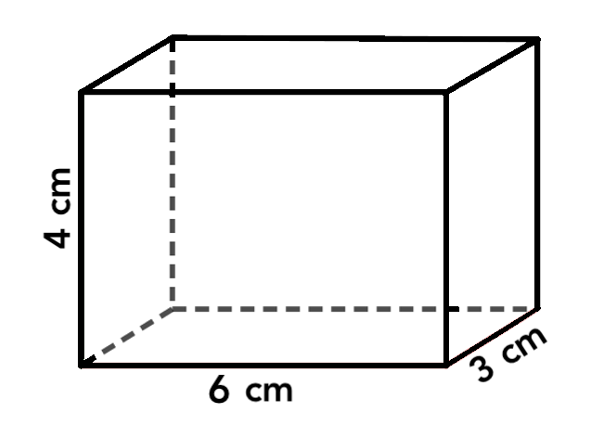    CorrectionCylindre➤ Patron d’un cylindre qui se déplie : https://www.maths-et-tiques.fr/telech/pat-cyl.ggb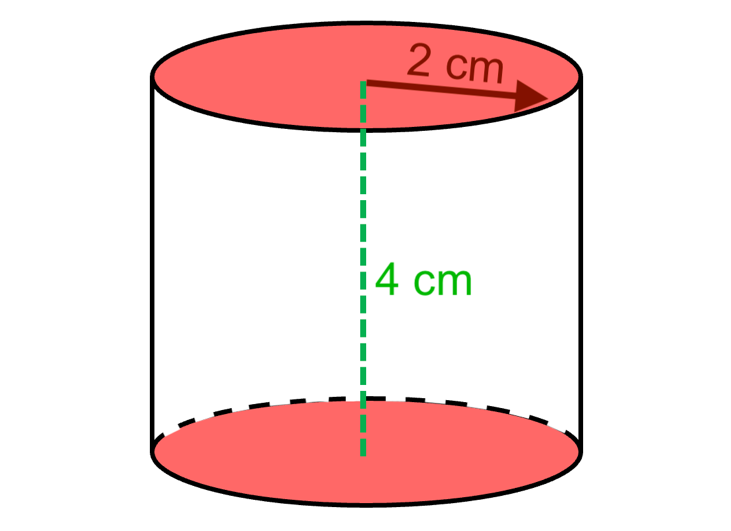 Méthode : Réaliser un patron d’un cylindre Vidéo https://youtu.be/oRIISSBmdoIFabriquer un patron du cylindre.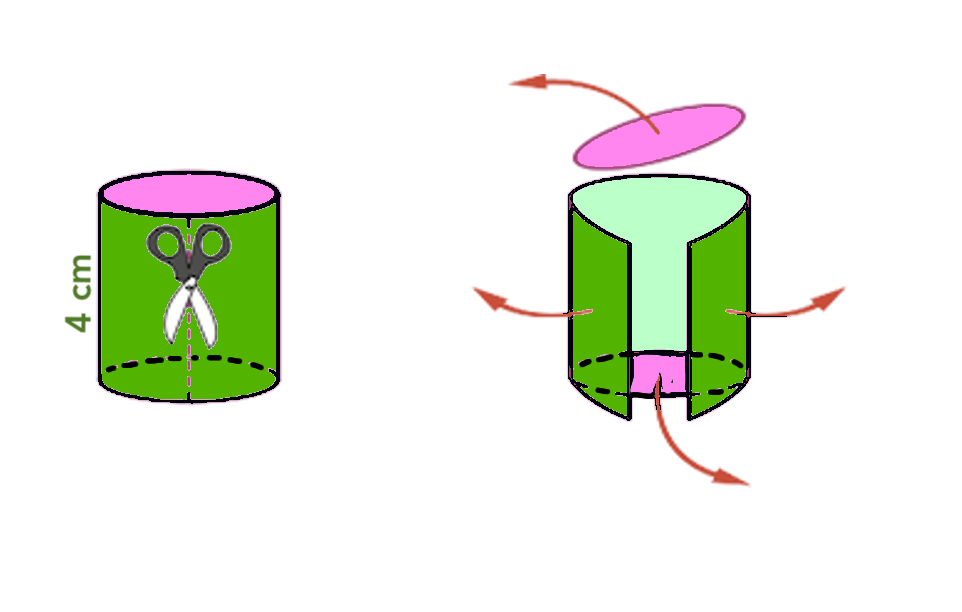 CorrectionFace latéraleLa face latérale du cylindre est un rectangle. On commence par représenter cette face.- La largeur de ce rectangle correspond à la hauteur du cylindre soit 4 cm.- La longueur de ce rectangle est égale au périmètre du disque de rayon 2 cm :.On trace donc un rectangle de dimension 12,56 cm et 4 cm.Bases 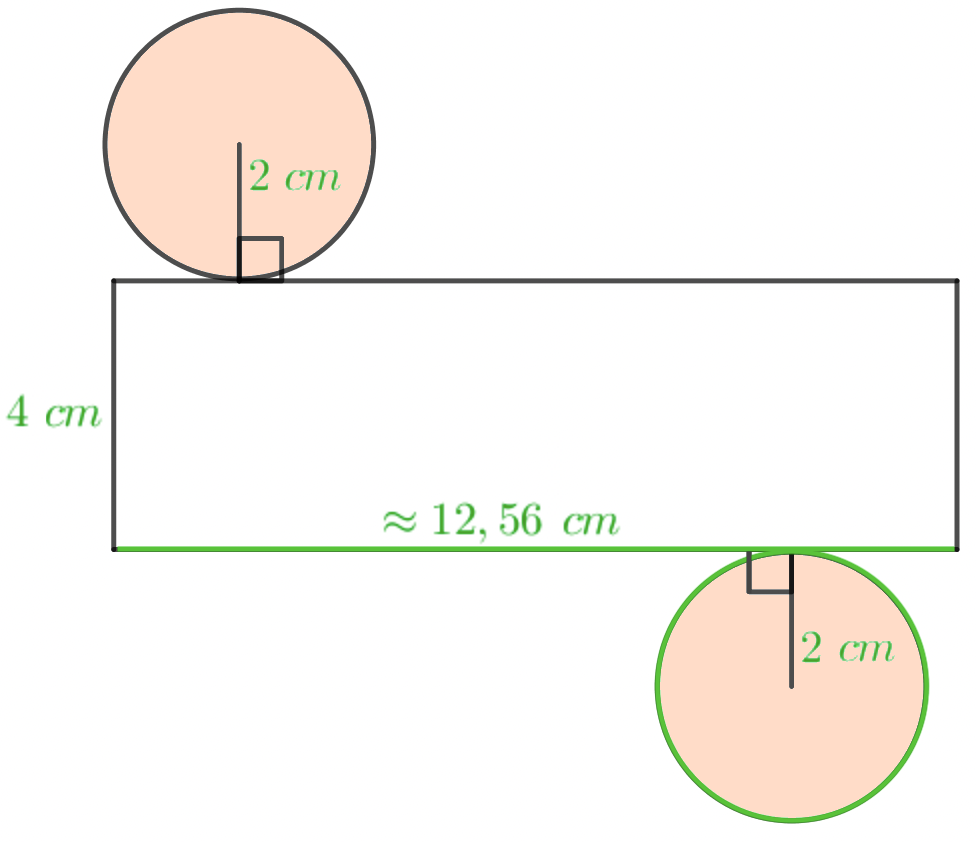 Les bases du cylindre sont deux disques de rayon 2 cm. On représente ces disques.			3) Prisme (non exigible)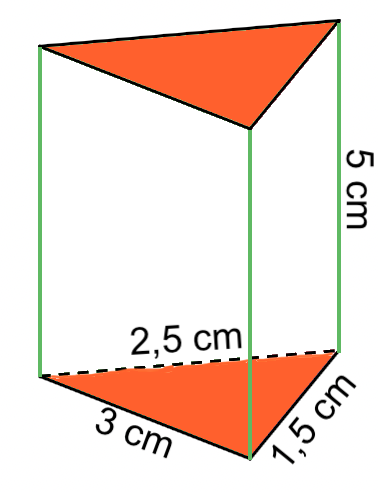 Méthode : Réaliser un patron d’un prisme Vidéo https://youtu.be/W19gAsMX8hkFabriquer un patron du prisme ci-contre :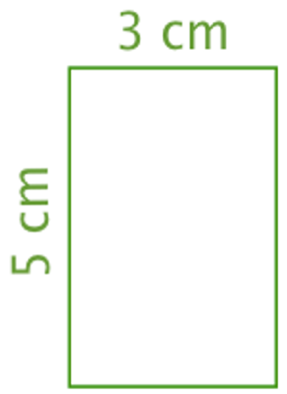 Correction● On commence par dessiner une face latérale du prisme : Par exemple, le rectangle de dimensions 5 cm et 3 cm.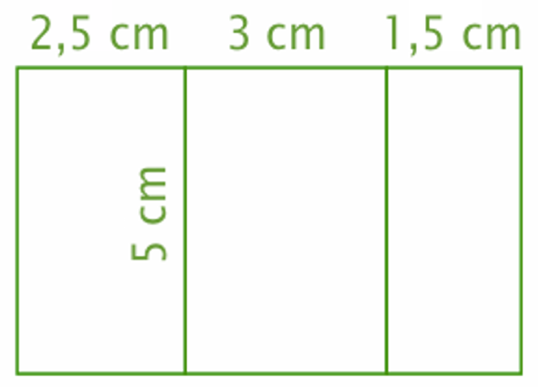 ● On dessine ensuite les deux autres faces latérales : - le rectangle de dimensions 5 cm et 1,5 cm.- le rectangle de dimensions 5 cm et 2,5 cm.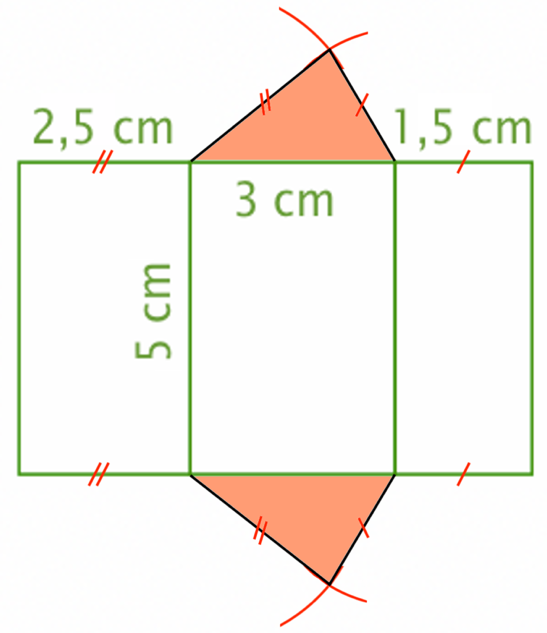 ● On termine en représentant les bases qui sont deux triangles identiques de dimensions 3 cm, 2,5 cm et 1,5 cm.				Activités de groupe : Dissectionshttp://www.maths-et-tiques.fr/telech/dissection.pdfhttp://www.maths-et-tiques.fr/telech/dissection2.pdf4) Application : Aire latérale du cylindre (Non exigible)Méthode : Calculer l’aire latérale d’un cylindre Vidéo https://youtu.be/5OQSceKYfnsCalculer l’aire latérale du cylindre.CorrectionLa face latérale est un rectangle de dimensions 4 cm et  cm (voir méthode « Patron d’un cylindre).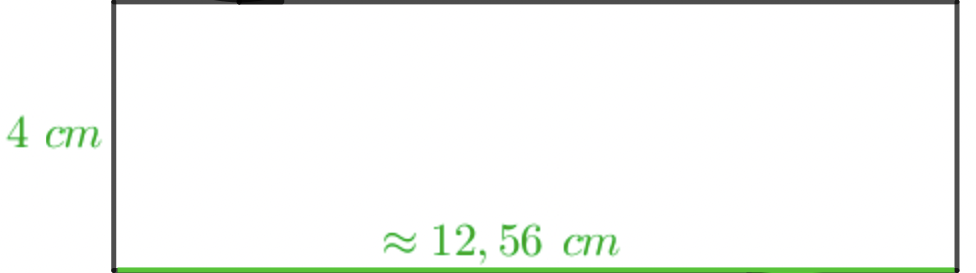 Aire latérale = .Partie 3 : Volumes	1) Unités de volumeMéthode : Convertir les unités de volume (1) Vidéo https://youtu.be/nnXfRWe4WDEConvertir 503,9  en .CorrectionOn a donc : 503,9  = 0, 503 9  Définition :1 litre est le volume d’un cube de 1 dm d’arête. On a alors : 1 L = 1 dm3Méthode : Convertir les unités de volume (2)  Vidéo https://youtu.be/5SeX-WBitOUConvertir 57,32  en , puis en .CorrectionOn a donc : 57,32  =  = 	2) Calculs de volumesPAVÉ DROIT			CUBE			PRISME 	     CYLINDRE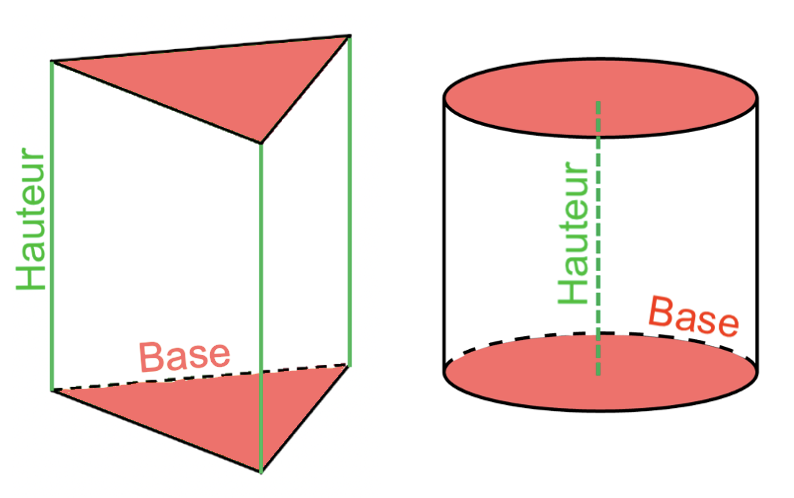 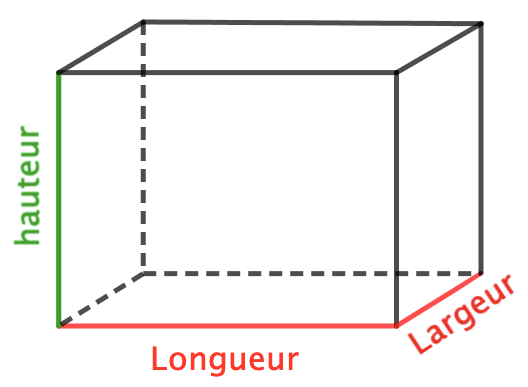 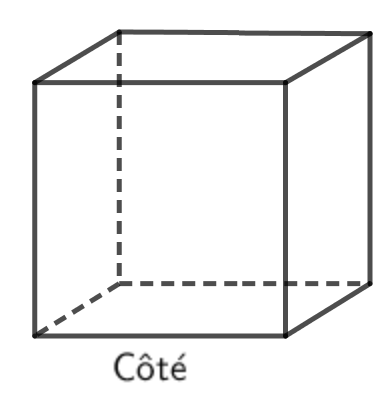 Volume 	= Longueur Largeur  Hauteur    Volume = Côté  Côté  Côté       Volume = Aire de la Base  Hauteur= Côté3Exemples :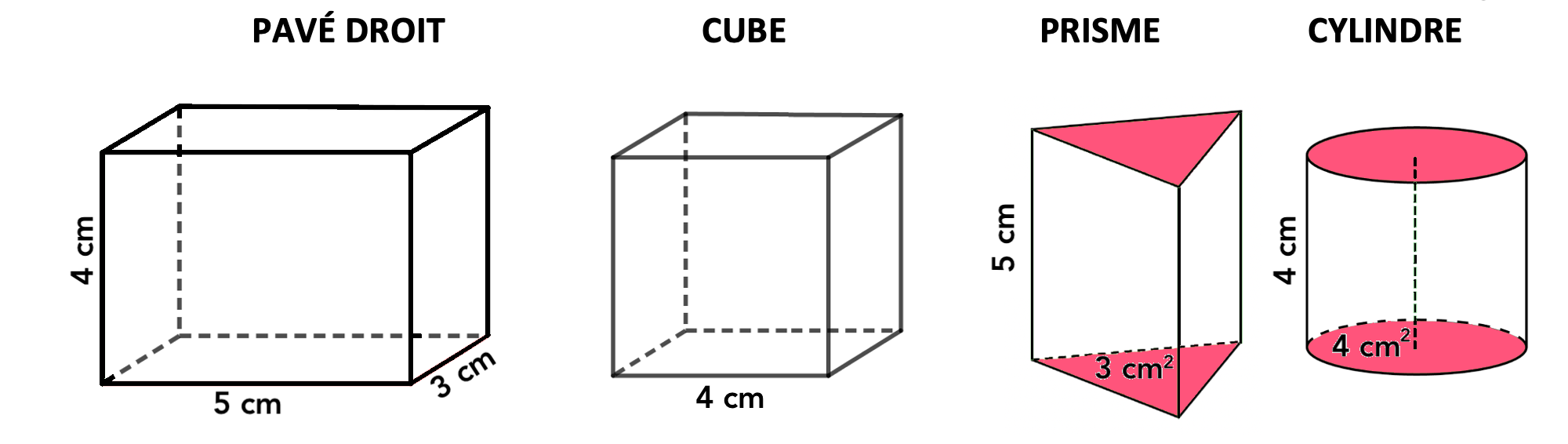 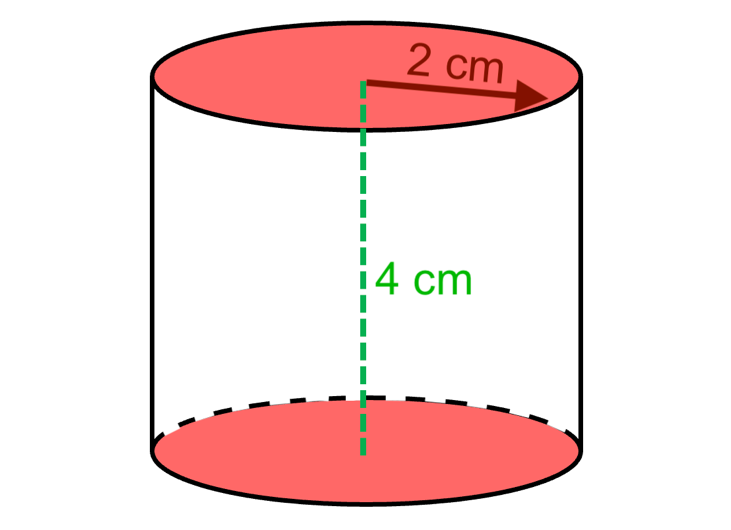 Méthode : Calculer le volume d’un cylindre Vidéo https://youtu.be/eJ8BSaTIpYUCalculer le volume du cylindre.Correction● La base du cylindre est un disque de rayon 2 cm.Aire de la base .● Hauteur du cylindre = 4 cm● Volume = Aire de la base  Hauteur  12,56  4 = 50,24 cm3.                                 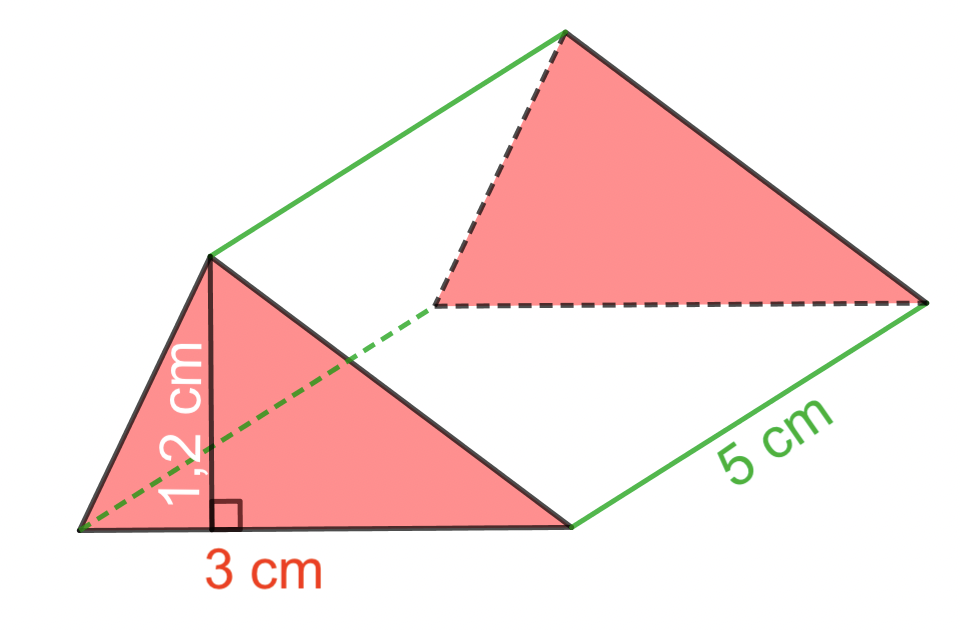 Méthode : Calculer le volume d’un prisme Vidéo https://youtu.be/lsAWODx566ECalculer le volume du prisme.Correction                                                                                          ● La base du prisme est un triangle de base 3 cm et de hauteur 1,2 cm.Aire de la base = .● Hauteur du prisme = 5 cm● Volume = Aire de la base  Hauteur = 1,8  5 = 9 cm3.                                 Pour se détendre :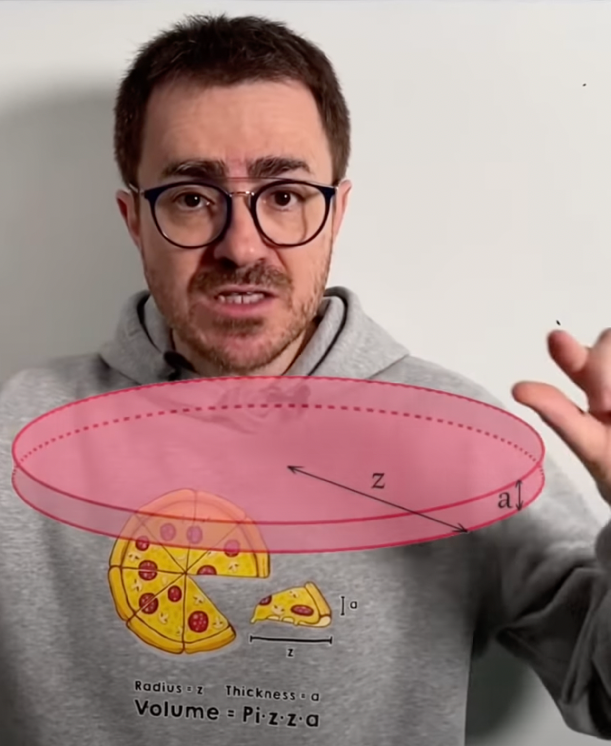 Le volume d’une pizza de rayon  et de hauteur  est : 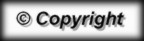 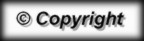 Les faces sont des rectanglesLes faces sont des carrésLes bases sont deux polygones identiquesLes bases sont deux disques de même rayon                 0, 5      0      3,      9          5    7, 3      2     0     